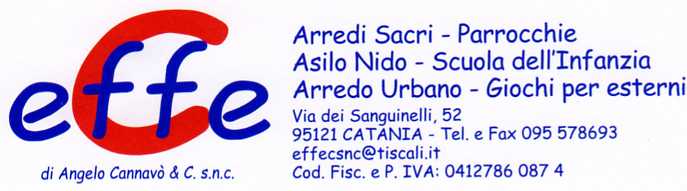 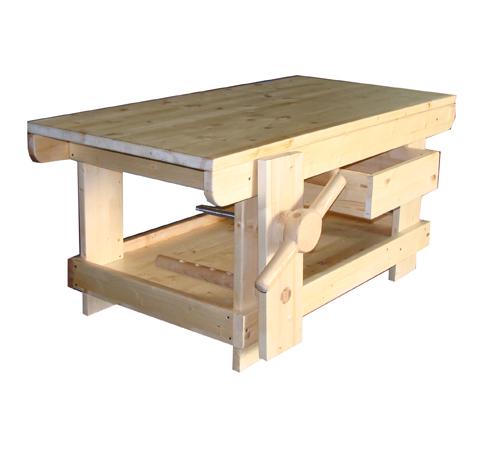 Descrizione:Tavolo da lavoro realizzato in legno massello di abetecerato al naturale con sottostante cassetto portaattrezzi, e gambone morsa con dispositivo salvadita.Dimensioni 120x60x55h cmCategoria: Giochi simboliciCodice: LG01010